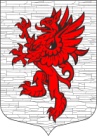 СОВЕТ ДЕПУТАТОВМУНИЦИПАЛЬНОГО ОБРАЗОВАНИЯЛОПУХИНСКОЕ СЕЛЬСКОЕ ПОСЕЛЕНИЕМО ЛОМОНОСОВСКИЙ МУНИЦИПАЛЬНЫЙ РАЙОНЛЕНИНГРАДСКОЙ ОБЛАСТИтретий созыв26 июля 2016 года                                                                            д. ЛопухинкаРЕШЕНИЕ № 28«Об  утверждении Положения «О порядке и размерах социальных выплат жителям муниципального образования Лопухинское сельское  поселение за счет средств местного бюджета»              В соответствии с Федеральным законом от 06.10.2003г. №131-ФЗ «Об общих принципах организации местного самоуправления в РФ» (с изменениями), Посланием Президента Российской Федерации от  13.06.2013г., Уставом  муниципального образования Лопухинское сельское поселение Совет депутатов муниципального образования Лопухинское сельское поселение  РЕШИЛ: Утвердить Положение «О порядке и размерах социальных выплат жителям  муниципального образования Лопухинское сельское поселение за счет средств местного бюджета» (приложение).Настоящее решение разместить (обнародовать) на официальном сайте муниципального образования Лопухинское сельское поселение в информационно-телекоммуникационной сети Интернет.Настоящее Решение вступает в силу с момента обнародования.Контроль, за выполнением настоящего Решения возложить на главу местной администрации муниципального образования Лопухинское сельское поселение.Заместитель председателя Совета депутатов МО Лопухинское СП                                     З.И. РусановаПриложение  к решению Совета депутатовмуниципального образованияЛопухинское  сельское поселение№ 28 от «26» июля 2016 года.ПОЛОЖЕНИЕ«О порядке и размерах  социальных выплат жителям муниципального образования Лопухинское сельское поселениеза счет средств местного бюджета» Глава 1. Общие положения1.1. Настоящее Положение разработано в соответствии с Федеральным законом  от 06.10.2003 г. № 131-ФЗ «Об общих принципах организации местного самоуправления в РФ» (с изменениями), Посланием Президента Российской Федерации Федеральному Собранию Российской Федерации от 13 июня 2013  года,  Уставом муниципального образования Лопухинское  сельское поселение.1.2. Настоящее Положение устанавливает правовые и организационные основы оказания социальных выплат (социальной  помощи) отдельным категориям граждан, зарегистрированных на территории муниципального образования  Лопухинское сельское поселение. Социальные выплаты представляют  собой одну из форм социальной поддержки граждан поселения. 1.3. Предметом регулирования настоящего Положения не являются отношения, связанные с предоставлением гражданам льгот и социальных гарантий, установленных законодательством Российской Федерации и Ленинградской области.1.4. Социальные выплаты оказываются в целях поддержки уровня жизни отдельных категорий граждан, зарегистрированных на территории муниципального образования Лопухинское сельское поселение.1.5. Социальные выплаты предоставляются за счет средств местного бюджета, утвержденных на очередной финансовый год.При определении социального пособия жителю поселения учитываются  возможности местного бюджета поселения. Глава 2. Основные понятия, используемые в Положении2.1. Социальная помощь выделяется для проведения благотворительных акций, посвященных социально значимым и иным датам, проводимым в муниципальном образовании Лопухинское сельское поселение:2.1.1.  Ко  Дню Победы в Великой Отечественной войне, поздравление жителей:- участников, инвалидов Великой Отечественной войны;- жителей блокадного Ленинграда;- тружеников тыла;- малолетних узников;- вдов участников Великой Отечественной войны.2.1.2. Ко дню Муниципального образования Лопухинское сельское поселение «День деревни», поздравление жителей:- удостоенных звания «Почётный житель МО Лопухинское сельское поселение Ломоносовского района Ленинградской области»;- награждённых знаком «За заслуги» МО Лопухинское сельское поселение Ломоносовского района Ленинградской области;-  юбиляров, со дня рождения 80, 85, 90, 95, 100 лет;-  проживших в браке 50, 60, 70 лет совместной супружеской жизни;-  родителей, в семьях которых, родился ребёнок.Глава 3. Определение права и условийназначения единовременной социальной помощи.3.1. Право на получение единовременной социальной помощи имеют  граждане  Российской Федерации,   которые зарегистрированы и постоянно проживают на территории  муниципального образования Лопухинское сельское поселение МО Ломоносовский  муниципальный район Ленинградской области.3.2. Единовременная социальная помощь оказывается в виде безвозмездного предоставления денежной суммы, путём  перечисления денежных средств на банковский счет заявителя.3.3. Размер единовременной социальной помощи определяется на основании представленных документов, в соответствии с данным Положением.3.4. В случае предоставления не полного пакета документов заявление не принимается к рассмотрению.3.5. Право на обращение  получения единовременной социальной помощи связанное  с  празднованием годовщины Победы в Великой Отечественной войне возникает ежегодно в период с 1 марта по 31 мая включительно.3.6. Право на обращение  получения единовременной социальной помощи связанное  с  проведением праздника  «День Муниципального образования Лопухинское сельское поселение «День деревни», возникает в период с 1 июня по 31 августа ежегодно.3.7. Право на получение единовременной социальной помощи, по основаниям, предусмотренным в пункте 4.1.2. сохраняется в течение одного календарного года с момента наступления оснований для получения единовременной социальной помощи.3.8. Право на получение единовременной социальной помощи, по основаниям, предусмотренным в пункте 4.1.2.1. и 4.1.2.2., возникшее до вступления в силу настоящего Положения, подлежит реализации после вступления в силу настоящего Положения.Глава 4. Размер социальной помощи и порядок назначения.4.1. Социальная помощь выплачивается в следующих случаях, в следующем размере:4.1.1Единовременные выплаты, связанные с  празднованием годовщины Победы в Великой Отечественной войне:- Участникам, инвалидам Великой Отечественной войны  - 5000 (пять тысяч) рублей, - Жителям блокадного Ленинграда –3000 (три тысячи ) рублей, - Труженикам тыла – 2000 (две тысячи) рублей, - Малолетним узникам –1000 (одна тысяча) рублей, - Вдовам участников Великой Отечественной войны – 1000 (одна тысяча) рублей.Документы, необходимые для получения социальной помощи по основаниям указанным в пункте 4.1.1.:-  Заявление по установленной форме (приложение № 1);-  Ксерокопия паспорта (с отметкой о регистрации);- Ксерокопия удостоверения, подтверждающая отношение к указанной  категории;- Реквизиты счёта для перечисления финансовых средств социальной помощи.4.1.2. Единовременные выплаты, связанные с  празднованием  «День Муниципального образования Лопухинское сельское поселение «День деревни»: 4.1.2.1. Лицам, удостоенным звания  «Почетный житель МО Лопухинское сельское поселение Ломоносовского муниципального района Ленинградской области» -  5000 (пять тысяч) рублей;4.1.2.2. Лицам,  награжденным  знаком «За заслуги» МО Лопухинское сельское поселение Ломоносовского муниципального района Ленинградской области -  5000 (пять тысяч) рублей.Документы, необходимые для получения социальной помощи по основаниям указанным в пунктах 4.1.2.1. и 4.1.2.2.:- Заявление по установленной форме (приложение № 1);- Ксерокопия паспорта заявителя (с отметкой о регистрации);- Копия документа подтверждающего присвоение звания «Почетный житель МО Лопухинское сельское поселение Ломоносовского муниципального района Ленинградской области» или копия документа подтверждающего награждение знаком «За заслуги» МО Лопухинское сельское поселение Ломоносовского муниципального района Ленинградской области;- Реквизиты счёта для перечисления финансовых средств социальной помощи.4.1.3 Единовременные выплаты, связанные с  празднованием праздника «день Муниципального образования Лопухинское сельское поселение (День деревни)» жителям-юбилярам  муниципального образования Лопухинское сельское поселение:- со дня рождения 80, 85лет -   5000 (пять тысяч) рублей;- со дня рождения 90, 95 лет -  8000 (восемь тысяч) рублей;- со дня рождения 100 лет -   10 000 (десять тысяч) рублей;- 50 лет совместной супружеской жизни  -  10 000 (десять  тысяч) рублей;- 60 и 70 лет совместной супружеской жизни -  15 000 (пятнадцать тысяч) рублей;Документы, необходимые для получения социальной помощи по основаниям указанным в пункте 4.1.3 - Заявление по установленной форме (приложение № 1); - Ксерокопия паспорта заявителя (с отметкой о регистрации); - Ксерокопия документа, подтверждающего право на получение единовременной выплаты в рамках пункта 4ит.1.3.- Реквизиты счёта для перечисления финансовых средств социальной помощи.  4.1.4.Единовременные выплаты, связанные с  рождением ребёнка – 1000 (одна тысяча) рублей.Документы, необходимые для получения социальной помощи:-  Заявление по установленной форме (приложение № 1);-  Ксерокопия паспорта заявителя  (с отметкой о регистрации);-  Ксерокопия свидетельства о рождении (новорожденного);- Реквизиты счёта для перечисления финансовых средств социальной помощи.Глава 5. Порядок выплаты социальной помощи5.1. Обратившиеся за единовременной материальной помощью граждане представляют в местную администрацию  муниципального  образования Лопухинское сельское поселение пакет документов необходимый для получения социальной помощи.5.2. В отношении каждого заявителя формируется дело, содержащее документы, являющиеся основанием для предоставления единовременной материальной помощью.5.3. Местная администрация муниципального  образования Лопухинское сельское поселение формирует списки жителей МО Лопухинское сельское поселение, обратившихся за единовременной социальной  помощью и направляет на рассмотрение и утверждение в Совет депутатов МО Лопухинское сельское поселение, вместе с делами содержащее документы, являющиеся основанием для предоставления единовременной социальной помощью,  в соответствии с настоящим Положением.5.4. Списки жителей, обратившихся за единовременной социальной помощью, рассматриваются в рамках заседания  Совета депутатов МО Лопухинское сельское поселение и утверждаются решением Совета депутатов МО Лопухинское сельское поселение, в соответствии с настоящим Положением.5.5. Глава местной администрации муниципального  образования Лопухинское сельское поселение, на основании решения  Совета депутатов МО Лопухинское сельское поселение, издаёт Распоряжение, в котором указывается причина предоставления единовременной социальной помощи, Ф.И.О. получателя социальной помощи и её  размер. 5.6. Единовременная социальная помощь выплачивается гражданам, бухгалтерией местной  администрации муниципального образования Лопухинское сельское поселение на основании Распоряжения главы местной администрации муниципального образования Лопухинское сельское поселение путём  перечисления денежных средств на банковский счет заявителя.Приложение №1 к Положению                                                                                       Главе местной администрации                                                                                               Лопухинского сельского поселения______________________________                                                                                               От ___________________________                                                                                                _____________________________ Паспорт РФ серия _____№_______Выдан ____________________________________________________________________________________                                                                                       Зарегистрирован(а)  по адресу:   __________________________________________________________________________________________З А Я В Л Е Н И ЕПрошу предоставить социальную  выплату в связи с:___________________________________________________________________________________________________________________________________________________________________________________________________________________________________________________________________________________________________________________________________________________________________________________________________________________________________________________________________________________________________________________________________________________________Прилагаю требуемые документы в количестве _____________________штук.В случае возникновения изменений обязуюсь в течение 15 дней сообщить о них.Предупрежден(а) об ответственности за предоставление ложной информации и недостоверных (поддельных) документов.Против проверки представленных мной сведений не возражаю.«______»________________20____г.Ф.И.О. заявителя ___________________________________Подпись____________________Документы приняты «______» _______________________20___г. Подпись специалиста местной администрации Лопухинское сельское поселение ________________________________Ф.И.О.